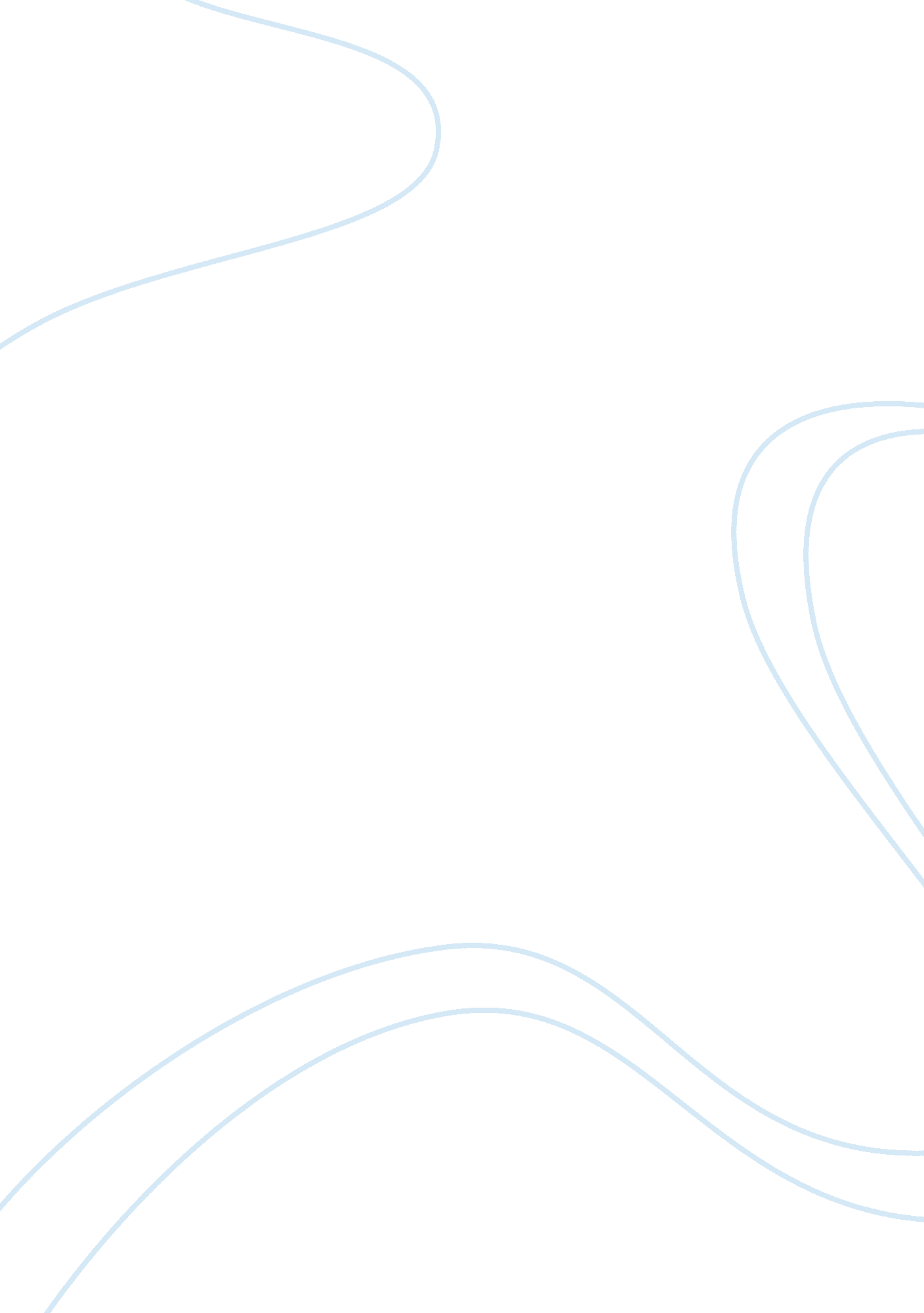 Advantages and disadvatages of going on an organised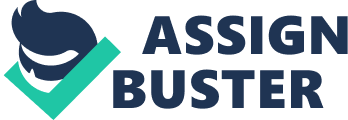 They take you door to door to different locations, not the life you have to find transportation or renting a car. C] You benefit from being a group offers. They take you to good hotels usually not the pension flea that we like adventurers. Cons of an organized trip C] The inevitable crowds and crowds at the entrances to the sites. C] You are always linked to the timetable set by the trip and the planned order. You lose contact with the real world of the country. You get too close to people living in tourism. C] lose the essence of the traveler, adventure and risk. For many this would be a strong plus point for the traveler travels for free is a but. C] Being tied to transportation. You are bound to make you meals for restaurants and places to stop. C] As friends do not, maybe you're the weird one. Occasionally can visit any souvenir shop or carpet. What were we? In conclusion add that although everything was a success, because I was not able to spend better, and keep a nice souvenir of the trip, as In the case of Jordan ћ I confess that I enjoy the before, with the study of the guides, maps, searches for hotels, different destinations, to put the world map on a table and choose the best destination that you wear long wanted to know, enjoy the adventure, the risk though sometimes cost you some shock, I Like to feel free, no strings, no one to tell me what mime I have to wake up ћ next stop trip travels free style and you ??? Advantages and disadvantages of going on an organized tour when traveling By correctional people, never alone and above all speak your language. 0 They provide guides that 0 They take you door to door to different locations, not the life you have to find transportation or renting a car. 0 You benefit from being a group offers. 0 They take you to good hotels usually not the pension flea that we like adventurers. 0 The inevitable crowds and crowds at the entrances to the sites. 0 You are always linked to the timetable set by the trip and the planned order. You lose contact with the real world of the country. You get too close to people living in tourism. 0 lose the point for the traveler travels for free is a but. 0 Being tied to transportation. 0 You are bound to make you meals for restaurants and places to stop. 0 As friends 0 Occasionally can visit any souvenir shop or carpet. Spend better, and keep a nice souvenir of the trip, as in the case of Jordan I confess sometimes cost you some shock, I like to feel free, no strings, no one to tell me what time I have to wake up next stop trip travels free style and you ??? 